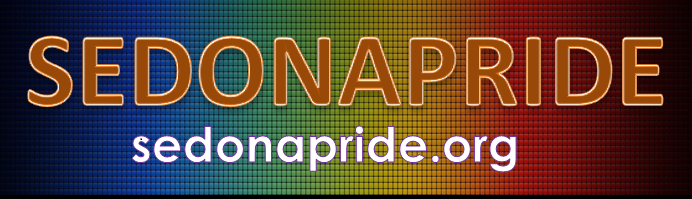 2019 SCHOLARSHIP INSTRUCTIONS   Due February 28, 2019 DescriptionOne or more $500 scholarships, given funding availability, are offered to qualifying LGBTQ and Straight Ally youth and young adults by Sedona Pride.PURPOSE OF AWARDTo recognize outstanding lesbian, gay, bisexual, transgender, and/or queer (LGBTQ) and straight allied youth and young adults.To encourage continuing education for self-identified LGBTQ youth and young adults.To foster a positive image of LGBTQ people in our community and society at large.ELIGIBILITY & TERMSPriority is given to LGBTQ youth. However, LGBTQ students up to the age of 35 are eligible to apply.Priority will be given to first time recipients. Past recipients who have received only one Sedona Pride scholarship are eligible for consideration for a second award but not a third award (i.e. you are not eligible if you have received it twice).Must attend a post-secondary educational institution within one year (this can include universities, colleges, community colleges, technical institutes, etc.) of receiving the award.Must be a resident of the Verde Valley area of Arizona (e.g. Sedona, Cottonwood, Clarkdale, Camp Verde, Rimrock, etc.)Must submit an application (in full, following all directions) with required supporting materials by the application deadline.Awards will be paid by check jointly to the student and the named educational institution, and may only be used for education expenses (i.e. course registration fees, lab fees, books, university housing, etc.).CRITERIA FOR AWARDING SCHOLARSHIPSIdentify as lesbian, gay, bisexual, transgender, queer, or straight ally.Demonstration of integrity and honesty.Determination and potential to achieve goals.Participation in community activities.REQUIREMENTS & DETAILSApplications will be considered only if ALL of the following are received electronically (or post-marked) by February 28, 2019:Completed Application — typed and e-signed (SAVE AS: “2018_LastName_FirstName_App)Your most recent transcripts (unofficial acceptable) (SAVE AS: 2019_LastName_FirstName_Transcripts)Recommendation letter (letter should be sent directly to Sedona Pride by your adult reference)Submit your application in one of these two ways:o Email (preferred) – scholarship@sedonapride.orgo Mail – Attn: Scholarship, Sedona Pride, PO Box 3231, Sedona, AZ  863402019 Sedona Pride Scholarship - IMPORTANT DATESAPPLICATION DUE DATE: February 28, 2019DECISIONS ANNOUNCED: April 15, 2019SCHOLARSHIP AWARD Presentation: May 13, 2019Frequently Asked Questions1. Is it better to email my application in, or send it via US Mail?Either is acceptable, however, email is preferred.2. How should I save my electronic app to be emailed in?Please save all of you application components as “2019_LAST NAME_FIRST NAME_DOC TITLE”. For example, Jane Smith would save documents as:2019_Smith_Jane_APP; 2019_Smith_Jane_Transcript, etc.3. Should my letter of reference be sent separately or with my application?References letters are usually best sent separately by your adult reference. Either email, or US Mail isacceptable, though email is preferred when possible. We encourage you to follow up andconfirm that your reference did indeed submit their letter of reference by the due date.4. Do my transcripts need to be official? Also, what if it has “copy” printed across it when I scan it??Unofficial transcripts are just fine; it is also fine when “copy” is printed across it when scanned.Note: If the applicant’s field of study is in the creative arts, you are encouraged to submit a sample (or phot) of your portfolio (artwork, composition, recording, etc.)5. I am having trouble with formatting of the cover page. What should I do?Do the best you can…you can hand write (VERY NEATLY!) the cover page if needed, or you can type it out on a separate page. All answers to the narrative application questions MUST be typed electronically.6. I have submitted an application in the past. May I reapply?You are eligible to receive a Sedona Pride Scholarship a total of TWO times. So if you have received it only once, yes, you may reapply. After you have received two scholarships, you are no longer eligible to apply.7. Am I eligible for the scholarship if I don’t live in Sedona?Yes, you are eligible for the scholarship as long as you are a resident of the Verde Valley area in Arizona. If you are studying at a university outside of Arizona, you can still apply as long as you are considered an Arizona (Verde Valley) resident. If you are originally from out of state, but are studying here in AZ, AND are considered an AZ resident for the purposes of attending your selected educational institution, then you may also apply. For more information, e-mail us at scholarship@sedonapride.org, or visit us online at www.sedonapride.org